Údaje o predkladateľovi žiadosti* vypĺňajte krížikomInformácia pre žiadateľa** v prípade PO v súlade s výpisom z OR SR                    Žiadosť o stiahnutie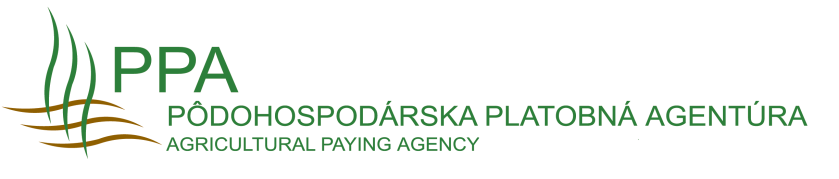 TitulMenoMenoTelefón / MobilPriezviskoPriezviskoTitulE-mailÚdaje o žiadateľoviÚdaje o prijatí žiadostiPrávna formaPrávna formaIČOIČORodné čísloObchodné meno (PO) / Meno a priezvisko (FO)Obchodné meno (PO) / Meno a priezvisko (FO)Obchodné meno (PO) / Meno a priezvisko (FO)Obchodné meno (PO) / Meno a priezvisko (FO)Obchodné meno (PO) / Meno a priezvisko (FO)Ulica a číslo súpisné / orientačnéUlica a číslo súpisné / orientačnéUlica a číslo súpisné / orientačnéUlica a číslo súpisné / orientačnéUlica a číslo súpisné / orientačnéPSČPSČPSČObecObecOkresŽiadosť o stiahnutie predkladám na:Žiadosť o stiahnutie predkladám na:Žiadosť o stiahnutie predkladám na:Žiadosť o stiahnutie predkladám na:Žiadosť o stiahnutie predkladám na:Žiadosť o stiahnutie predkladám na:Žiadosť o stiahnutie predkladám na:Žiadosť o stiahnutie predkladám na:Počet zvieratPočet zvieratPočet zvieratPočet zvieratPočet zvieratPočet zvieratPočet zvieratpo stiahnutípo stiahnutípo stiahnutípo stiahnutípo stiahnutípo stiahnutípo stiahnutí*Platbu na chov bahníc, jariek a kôz podľa zoznamu B-3aPlatbu na chov bahníc, jariek a kôz podľa zoznamu B-3aPlatbu na chov bahníc, jariek a kôz podľa zoznamu B-3aPlatbu na chov bahníc, jariek a kôz podľa zoznamu B-3aPlatbu na chov bahníc, jariek a kôz podľa zoznamu B-3aPlatbu na chov bahníc, jariek a kôz podľa zoznamu B-3aPlatbu na chov bahníc, jariek a kôz podľa zoznamu B-3aPlatbu na chov bahníc, jariek a kôz podľa zoznamu B-3aPlatbu na chov bahníc, jariek a kôz podľa zoznamu B-3aPlatbu na chov bahníc, jariek a kôz podľa zoznamu B-3aPlatbu na chov bahníc, jariek a kôz podľa zoznamu B-3aPlatbu na chov bahníc, jariek a kôz podľa zoznamu B-3aPlatbu na chov bahníc, jariek a kôz podľa zoznamu B-3aPlatbu na chov bahníc, jariek a kôz podľa zoznamu B-3aPlatbu na chov bahníc, jariek a kôz podľa zoznamu B-3aPlatbu na chov bahníc, jariek a kôz podľa zoznamu B-3aPlatbu na chov bahníc, jariek a kôz podľa zoznamu B-3aPlatbu na chov bahníc, jariek a kôz podľa zoznamu B-3aPlatbu na chov bahníc, jariek a kôz podľa zoznamu B-3aPlatbu na chov bahníc, jariek a kôz podľa zoznamu B-3aPlatbu na chov bahníc, jariek a kôz podľa zoznamu B-3aksks*Platbu na výkrm vybraných kategórií hovädzieho dobytka podľa zoznamu B-3bPlatbu na výkrm vybraných kategórií hovädzieho dobytka podľa zoznamu B-3bPlatbu na výkrm vybraných kategórií hovädzieho dobytka podľa zoznamu B-3bPlatbu na výkrm vybraných kategórií hovädzieho dobytka podľa zoznamu B-3bPlatbu na výkrm vybraných kategórií hovädzieho dobytka podľa zoznamu B-3bPlatbu na výkrm vybraných kategórií hovädzieho dobytka podľa zoznamu B-3bPlatbu na výkrm vybraných kategórií hovädzieho dobytka podľa zoznamu B-3bPlatbu na výkrm vybraných kategórií hovädzieho dobytka podľa zoznamu B-3bPlatbu na výkrm vybraných kategórií hovädzieho dobytka podľa zoznamu B-3bPlatbu na výkrm vybraných kategórií hovädzieho dobytka podľa zoznamu B-3bPlatbu na výkrm vybraných kategórií hovädzieho dobytka podľa zoznamu B-3bPlatbu na výkrm vybraných kategórií hovädzieho dobytka podľa zoznamu B-3bPlatbu na výkrm vybraných kategórií hovädzieho dobytka podľa zoznamu B-3bPlatbu na výkrm vybraných kategórií hovädzieho dobytka podľa zoznamu B-3bPlatbu na výkrm vybraných kategórií hovädzieho dobytka podľa zoznamu B-3bPlatbu na výkrm vybraných kategórií hovädzieho dobytka podľa zoznamu B-3bPlatbu na výkrm vybraných kategórií hovädzieho dobytka podľa zoznamu B-3bPlatbu na výkrm vybraných kategórií hovädzieho dobytka podľa zoznamu B-3bPlatbu na výkrm vybraných kategórií hovädzieho dobytka podľa zoznamu B-3bPlatbu na výkrm vybraných kategórií hovädzieho dobytka podľa zoznamu B-3bPlatbu na výkrm vybraných kategórií hovädzieho dobytka podľa zoznamu B-3bPlatbu na výkrm vybraných kategórií hovädzieho dobytka podľa zoznamu B-3bPlatbu na výkrm vybraných kategórií hovädzieho dobytka podľa zoznamu B-3bPlatbu na výkrm vybraných kategórií hovädzieho dobytka podľa zoznamu B-3bPlatbu na výkrm vybraných kategórií hovädzieho dobytka podľa zoznamu B-3bksks*Platbu na kravy chované v systéme s trhovou produkciou mlieka podľa zoznamu B-3cPlatbu na kravy chované v systéme s trhovou produkciou mlieka podľa zoznamu B-3cPlatbu na kravy chované v systéme s trhovou produkciou mlieka podľa zoznamu B-3cPlatbu na kravy chované v systéme s trhovou produkciou mlieka podľa zoznamu B-3cPlatbu na kravy chované v systéme s trhovou produkciou mlieka podľa zoznamu B-3cPlatbu na kravy chované v systéme s trhovou produkciou mlieka podľa zoznamu B-3cPlatbu na kravy chované v systéme s trhovou produkciou mlieka podľa zoznamu B-3cPlatbu na kravy chované v systéme s trhovou produkciou mlieka podľa zoznamu B-3cPlatbu na kravy chované v systéme s trhovou produkciou mlieka podľa zoznamu B-3cPlatbu na kravy chované v systéme s trhovou produkciou mlieka podľa zoznamu B-3cPlatbu na kravy chované v systéme s trhovou produkciou mlieka podľa zoznamu B-3cPlatbu na kravy chované v systéme s trhovou produkciou mlieka podľa zoznamu B-3cPlatbu na kravy chované v systéme s trhovou produkciou mlieka podľa zoznamu B-3cPlatbu na kravy chované v systéme s trhovou produkciou mlieka podľa zoznamu B-3cPlatbu na kravy chované v systéme s trhovou produkciou mlieka podľa zoznamu B-3cPlatbu na kravy chované v systéme s trhovou produkciou mlieka podľa zoznamu B-3cPlatbu na kravy chované v systéme s trhovou produkciou mlieka podľa zoznamu B-3cPlatbu na kravy chované v systéme s trhovou produkciou mlieka podľa zoznamu B-3cPlatbu na kravy chované v systéme s trhovou produkciou mlieka podľa zoznamu B-3cPlatbu na kravy chované v systéme s trhovou produkciou mlieka podľa zoznamu B-3cPlatbu na kravy chované v systéme s trhovou produkciou mlieka podľa zoznamu B-3cPlatbu na kravy chované v systéme s trhovou produkciou mlieka podľa zoznamu B-3cPlatbu na kravy chované v systéme s trhovou produkciou mlieka podľa zoznamu B-3cPlatbu na kravy chované v systéme s trhovou produkciou mlieka podľa zoznamu B-3cPlatbu na kravy chované v systéme s trhovou produkciou mlieka podľa zoznamu B-3cPlatbu na kravy chované v systéme s trhovou produkciou mlieka podľa zoznamu B-3cPlatbu na kravy chované v systéme s trhovou produkciou mlieka podľa zoznamu B-3cPlatbu na kravy chované v systéme s trhovou produkciou mlieka podľa zoznamu B-3cPlatbu na kravy chované v systéme s trhovou produkciou mlieka podľa zoznamu B-3cksksPredložením tejto žiadosti žiadateľ žiada o stiahnutie časti ním podanej žiadosti o priame podpory na zvieratá za jednotlivé podporné schémy s použitím zoznamov zvierat a príslušných špecifikácií k žiadosti o stiahnutie.Ak žiadateľ sťahuje zvieratá, uvedie poradové číslo riadku z podaného zoznamu zvierat.Žiadosť o stiahnutie vyplňte čitateľne a paličkovým písmom, modrým alebo čiernym perom a nezabudnite ju podpísať!Prílohy:Počet priložených listov Zoznamu bahníc, jariek a kôz ST-3aksPočet priložených listov Zoznamu vybraných kategórií na výkrm hovädzieho dobytka ST-3bksPočet priložených listov Zoznamu kráv chovaných v systéme s trhovou produkciou mlieka ST-3cksDátumPodpis**B-3STList/